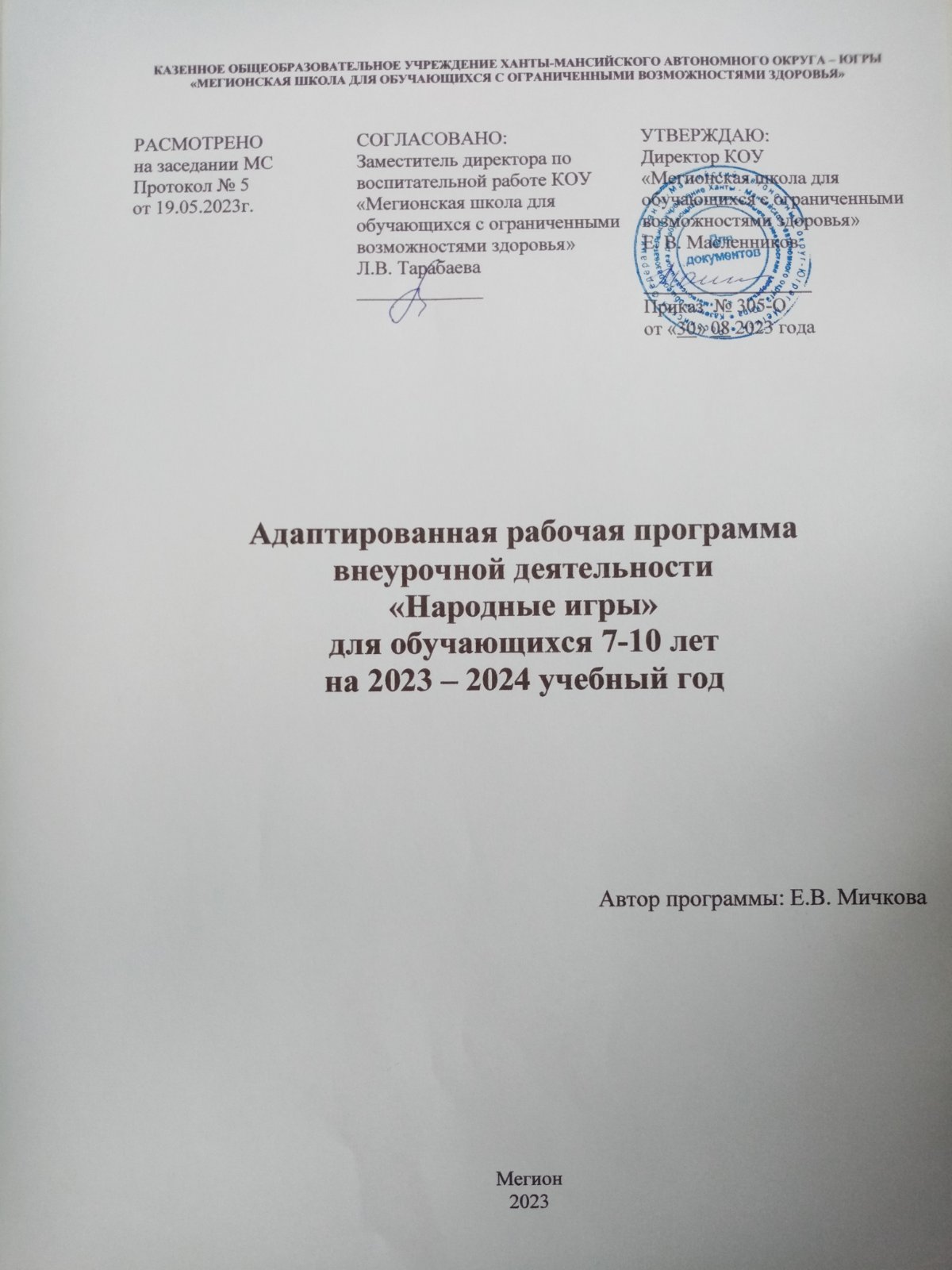 Содержание1. Паспорт Программы..................................................................................................................32. Пояснительная записка.............................................................................................................43. Общая характеристика курса...................................................................................................64. Описание места курса в учебном плане..................................................................................85. Планируемые результаты освоения курса..............................................................................86. Содержание курса внеурочной деятельности.......................................................................107. Тематическое планирование...................................................................................................118. Материально-техническое обеспечение программы............................................................139. Учебно – методическое обеспечение программы.................................................................1310.Календарно-тематический план.............................................................................................15Приложение 1. Списочный состав группы................................................................................231. Паспорт Программы2.Пояснительная запискаРабочая программа по внеурочной деятельности «Народные игры»  разработана на основе: 1.Федерального закона Российской Федерации от 29.12.2012 № 273-ФЗ «Об образовании в Российской Федерации».2.Приказа  Министерства образования и науки РФ от 19.12.2014г. №1599 «Об утверждении федерального государственного стандарта образования обучающихся с умственной отсталостью (интеллектуальными нарушениями)».3.СП 2.4.3648-20 «Санитарно – эпидимиологические требования к организациям воспитания и обучения, отдыха и оздоровления детей и молодёжи» (утверждено постановлением от 28 сентября 2020 года № 28).4.СП 1.2.3685-21 «Гигиенические нормативы и требования к обеспечению безопасности и (или) безвредности для человека факторов среды обитания» (утверждено постановлением от 28 января 2021 года №2).5.Федеральной адаптированной основной общеобразовательной программой обучающихся с умственной отсталостью (интеллектуальными нарушениями) (утверждена Министерством просвещения РФ приказ от 24 ноября 2022 года № 1026).6.Адаптированной основной образовательной программы для обучающихся с умственной отсталостью (интеллектуальными нарушениями) КОУ «Мегионская школа для обучающихся с ограниченными возможностями здоровья (Вариант 2) на 2023-2024 уч. год.7.Федеральной рабочей программы по учебному предмету «Адаптивная физическая культура» в соответствии с комплектом рабочих программ по адаптивной физической культуре для обучающихся с умственной отсталостью (интеллектуальными нарушениями) (одобрен решением федерального учебно-методического объединения по общему образованию (протокол от 29 сентября 2022 г. № 7/22).8. Федерального перечня учебников, рекомендованных (допущенных) к использованию в образовательном процессе в специальных (коррекционных) образовательных учреждениях на 2023-2024 уч.год.  Цель: формирование знаний обучающихся о здоровом образе жизни, развитие и стимуляция физической активности обучающихся, развитие двигательных способностей и мобильности, формирование негативного отношения к факторам, вредящим здоровью.Программа воспитания является компонентом АООП образования обучающихся с умственной отсталостью (интеллектуальными нарушениями) КОУ «Мегионская школа для обучающихся с ОВЗ».Программа в соответствии с ФГОС общего образования направлена на личностное развитие обучающихся, формирование у них системных знаний о различных аспектах развития России и мира. Одним из результатов реализации программы станет приобщение обучающихся к российским традиционным духовным ценностям, правилам т нормам поведения в российском обществе. Данная программа призвана обеспечить достижение учащимися основ российской идентичности; готовность обучающихся к саморазвитию; мотивацию к познанию т обучению; ценностные установки и социально – значимые качества личности; активное участие в социально-значимой деятельности.По результатам наблюдения обучающиеся проявляют интерес к занятиям адаптивной физической культурой и спортом, особенно привлекают подвижные игры и игровые упражнения. Учитывая особенности психомоторного недоразвития, физической и психической ретардации, трудностей восприятия учебного материала целесообразный подбор физических упражнений, игр позволяет избирательно решать, как общие, так и специфические задачи. Такие естественные виды упражнений как ходьба, бег, прыжки, метания, упражнения с мячом и др. обладают огромными возможностями для коррекции и развития координационных способностей, равновесия, ориентировки в пространстве, физической подготовленности, профилактики вторичных нарушений, коррекции сенсорных и психических нарушений.Планируется посещение всех занятий в сопровождении тьюторов, закрепленных за обучающимися 7-10 лет (1 доп. б, 1в классы). Обоснование необходимости программы.Каждая национальная, этническая и культурная группа обладает настоящим сокровищем – народными (традиционными) детскими играми, сохраняющими и в настоящее время большую культурную и образовательную ценность. Народные игры можно рассматривать как часть духовного потенциала народа, формировавшегося на протяжении длительного периода. Игра в начальной школе являются незаменимым средством решения комплекса взаимосвязанных задач воспитания личности младшего школьника, развития его разнообразных двигательных способностей и совершенствования умений, на развитие творчества, воображения, внимания, воспитания инициативности, самостоятельности действий, выработку умения выполнять правила общественного порядка. У детей формируется устойчивое, заинтересованное, уважительное отношение к культуре родной страны, создаются эмоционально положительная основа для развития патриотических чувств: любви к Родине; ее культуре и наследию. По содержанию все народные игры классически лаконичны, выразительны и доступны детям. Народные подвижные игры, имеющие многовековую историю, всегда были очень важны при воспитании, так как способствовали максимальному развитию у детей разнообразных двигательных навыков и умений, сноровки, необходимых во всех видах деятельности.Правильно организованный игровой двигательный режим укрепляет здоровье, дает возможность добиться значительного улучшения показателей психофизической подготовленности учащихся, и, что особенно важно, благодаря ему физические способности детей развиваются гармонично.Подвижные игры, включающие выполнение каких-либо физических упражнений (бег, удары, прыжки) в ответ на следующие друг за другом сигналы, могут эффективно использоваться для развития реактивности, резкости (способности быстро напрягать мышцы), быстроты (способности ускорять быстрое суставное движение). Актуально обучение по данной программе будет для детей с умеренной умственной отсталостью, так как именно для них закладываются основы игровой деятельности, направленные на совершенствование прежде всего естественных движений (ходьба, бег, прыжки, метание), элементарных игровых умений (ловля мяча, передачи, броски, удары по мячу) и технико-тактические взаимодействия (выбор места, взаимодействие с партнером, командой, соперником), необходимые при дальнейшем овладении спортивными играми. Многообразие двигательных действий, входящих в состав  подвижных игр, оказывает комплексное воздействие на совершенствование координационных и кондиционных способностей (способностей к реакции, ориентированию в пространстве и во времени, перестроению двигательных действий, скоростных и скоростно-силовых способностей). Таким образом, курс «Народные игры» реализует спортивно-оздоровительное направление во внеурочной деятельности для обучающихся 7-10 лет.3.Общая характеристика курсаЦель программы – формирование гармонически развитой, активной личности; содействие укреплению и сохранению здоровья младших школьников; создание эмоционально положительной основы для развития патриотических чувств.Задачи программы:Образовательные задачи предполагают:знакомство учащихся с разнообразием народных игр и возможностью использовать их при организации досуга;расширение двигательного опыта обучающихся за счёт овладения двигательными действиями игры и формирования основ индивидуального образа жизни;активизировать двигательную активность младших школьников во внеурочное время.Воспитательные задачи направлены на формирование разноплановой и гармонично развитой личности:потребность в ежедневных играх; самостоятельность, инициативность;самоорганизация, стремление к взаимопомощи; содействие развитию интереса к многонациональной культуре нашей Родины, воспитание бережного отношения к народным традициям;содействие сплочению классных коллективов через игровые формы работы.содействие развитию доброжелательности, доверия и внимательности к людям, готовности к сотрудничеству и дружбе, оказание помощи тем, кто в ней нуждается.Коррекционно-развивающие задачи направлены на:развитие познавательной активности, интереса и инициативы в игровой деятельности;обогащение словарного запаса;преодоление недостатков двигательной сферы, физического и психического развития детей с ОВЗ;развитие двигательных качеств.Оздоровительные задачи направлены на:охрану жизни и укрепление здоровья воспитанников;гармоничное психосоматическое развитие;совершенствование защитных функций организма, повышение устойчивости к различным заболеваниям, увеличение работоспособности;повышение физиологической активности органов и систем организма.Характеристика обучающихся группы, у которых наблюдается наличие нарушений психического и физического развития.Программа предназначена для обучающихся 7-10 лет с умеренной умственной отсталостью (вариант 2).У этих детей наряду с основным диагнозом, имеется много различных сопутствующих заболеваний, таких как различные нарушения сердечно-сосудистой, дыхательной, эндокринной систем, отмечаются нарушения зрения и слуха, ожирение, ограниченность речевого развития. В двигательной сфере детей  страдают координация, точность и темп движений, сенсомоторика, наблюдаются различные аномалии опорно-двигательного аппарата (нарушение осанки, сколиозы, плоскостопие), мышечная слабость, отставание в росте. Нередко у таких детей наблюдается аномалии развития конечностей, кистей, пальцев, головы, внутренних органов. Стойкое нарушение познавательной деятельности выражается в отсутствии потребности в знаниях, вялости мыслительной деятельности, неумении анализировать и обобщать, из совокупности выделять главное, проводить сравнение, находить сходство, оценивать себя и свою работу. Отмечается недостаточность всех уровней мыслительной деятельности: наглядно-действенного, наглядно-образного, словесно-логического. Анализ зрительного восприятия реального предмета или изображения отличается бедностью и фрагментарностью.Восприятие характеризуется замедленным темпом и объемом, поэтому формирование знаний, освоение двигательных действий требует больше времени. Трудности восприятия пространства и времени мешают ориентироваться в окружающем, улавливать внутренние взаимосвязи. Например, поводящие упражнения часто воспринимаются как самостоятельные, не имеющие логической связи с основным упражнением.Речевая деятельность развита недостаточно, страдают все ее стороны: фонетическая, лексическая, грамматическая. Характерна задержка становления речи, понимания обращенной речи. Нарушение речи носит системный характер и распространяется на все функции речи – коммуникативную, познавательную, регулирующую. Причиной являются нарушения взаимосвязи между первой и второй сигнальными системами. В результате отмечаются трудности звукобуквенного анализа и синтеза, восприятия и понимания речи, что снижает потребность в речевом общении. Память характеризуется слабым развитием и низким уровнем запоминания, особенно затруднено осмысленное запоминание. Внимание характеризуется малой устойчивостью, замедленностью переключения. Существенно страдают волевые процессы: дети не умеют руководить своей деятельностью. Нередко встречаются «стертые» двигательные нарушения, которые компенсировались к школьному возрасту и стали практически незаметны в бытовых условиях, однако проявляются при физической нагрузке и при выполнении сложных двигательных действий.  Эмоциональная сфера также имеет ряд особенностей. Отмечается недоразвитие, неустойчивость эмоций, отсутствие оттенков переживаний, слабость собственных намерений, стереотипность реакций. Всем детям свойственны эмоциональная незрелость, нестабильность чувств, трудности в понимании мимики и выразительных движений. Наблюдаются случаи то выраженного эмоционального спада, то повышенной возбудимости. У детей этой категории наблюдается недоразвитие навыков игровой деятельности, они с удовольствием играют в известные, освоенные подвижные игры и с трудом осваивают новые.Состав группы смешанный могут заниматься, как мальчики, так и девочки, соблюдая нагрузку соответственно возрасту,  также для овладения коммуникативными вербальными и невербальными средствами, повышения интереса к эмоциональному и ситуативно-деловому сотрудничеству. Контингент обучающихся может меняться в течение года, в связи с выбором кружка обучающимися по интересам, по способностям учащихся, а также в связи с занятостью в других кружках, может происходить отток и приток детей.  Формы занятий - групповая совместная деятельность.Основные принципы работы со школьниками на занятиях: создание условий для активного продуктивного общения, отработка стандартных коммуникативных речевых и игровых умений; развитие личностных особенностей (открытости, спонтанности и др.); расширение кругозора, систематизации знаний по интересующим детей вопросам, помощь в осознании себя, своих возможностей, закрепление правил общения.Формы организации:Спортивно-массовые и физкультурно-оздоровительные мероприятия: спортивные турниры, Дни здоровья.Утренняя зарядка, физкультминутки на уроках, организация прогулок на свежем воздухе.Организация деятельности по охране здоровья и профилактике заболеваний.Беседы, конкурсы газет и рисунков о спорте, акции по ЗОЖ.Подвижные игры корригирующего и общеукрепляющего характера.Методы реализации:метод практических упражнений;метод дистанционного управления;метод наглядности;метод стимулирования двигательных действий. Замедленность протекания психических процессов, конкретность мышления, дефекты памяти и внимания обуславливают чрезвычайную медлительность образования у детей двигательных навыков. Для того чтобы ученики усвоили упражнения, игры, инструкции к ним, необходимы многократные повторения, сочетающиеся с правильным показом. Необходимо подбирать такие упражнения и задания, которые состоят из простых, элементарных движений. Одной из характерных особенностей детей с умеренной умственной отсталостью и с расстройствами аутистического спектра является инертность нервных процессов, их стереотипность и обусловленная этим трудность переключения с одного действия на другое. При изменении привычной обстановки они не могут воспроизвести даже хорошо знакомые, разученные упражнения, игры. Поэтому при планировании занятий необходимо предусмотреть разучивание одних и тех же заданий в различных условиях. 	В работе с такими детьми нужно помнить, что словесная инструкция, даже в сочетании с показом, не всегда бывает достаточной для усвоения упражнения, игры. Поэтому требуется непосредственная помощь учащимся в процессе воспроизведения того или иного задания. Формы подведения итогов реализации программы:Развлечение «В мире добрых игр». 4. Описание места курса в учебном планеСроки реализации программы.Программа внеурочной деятельности по спортивно-оздоровительному направлению «Народные игры» разработана с учетом психофизических особенностей детей и осуществляется с учетом возрастных особенностей обучающихся, рассчитана на 1 учебный год (2023-2024), 33 часа; предназначена для обучающихся 7-10 лет.	Режим занятий и место проведения.Все занятия по внеурочной деятельности проводятся в динамическую паузу, продолжительность 35 минут (академический час), 1 раз в неделю. Занятия проводятся в спортивном зале и на свежем воздухе.5. Планируемые результаты освоения курсаПланируемые результаты: •повышение интереса к игровой деятельности; •создание условий для успешной адаптации первоклассников в образовательном учреждении, в коллективе сверстников, социальной среде на основе единой системы ценностей, образовательных технологий и активных форм обучения; •расширение культурологических знаний, приобщение учащихся к ценностям русской культуры;•развитие умений работать в коллективе; •формирование у детей уверенности в своих силах; •умение применять игры самостоятельно; •укрепление здоровья детей, формирование у них навыков здорового образа жизни. В результате освоения программного материала по внеурочной деятельности учащиеся должны: иметь представление: •о народной игре как средстве подвижной игры; •о соблюдении правил игры;•о связи занятий подвижными играми с укреплением здоровья и повышением физической подготовленности.уметь:•самостоятельно играть в подвижные игры; •соблюдать правила игры.В результате изучения данной программы, учащиеся получат возможность формирования предметных и личностных результатов:Прогнозируемый результат6.Содержание курса внеурочной деятельностиВыбор содержания программы мотивирован тем, что она:  соответствует социальному заказу общества в связи с необходимостью воспитания патриотизма у младших школьников; построена с учётом принципов системности, научности, доступности и преемственности; поддерживает и развивает у учащихся мотивацию к школьному обучению; способствует развитию коммуникативной и информационной компетенции учащихся; обеспечивает условия для реализации практической направленности, учитывает возрастную психологию учащихся; сохраняет единое образовательное пространство, предоставляет широкие возможности для реализации. Содержание программы отражено в следующих разделах: 1.Знакомство с правилами игр, техникой безопасности. История возникновения народных игр (1 час).Вводное занятие. Общие правила игр. Техника безопасности. История возникновения народных игр. 2. Русские народные хороводные игры (4 часа).Игры «Лужок», «Большие и маленькие ножки», «По ровненькой дорожке», «Пузырь», «Солнышко и дождик», «Ровным кругом», «Кружок», «Карусель».3.Русские народные игры с бегом (4 часа).Игры «Дорожки», «У медведя во бору», «Добеги и убеги», «Бег с палкой в руке», «Лохматый пес», «Ворон на дубу», «Челночок», «Дедушка».4.Русские народные игры с мячом (2 часа).Техника безопасности. Игры «Свечки», «В узелок», «Выбей шар», «Охотник».5.Русские народные игры с прыжками (2 часа).Игры «Лягушки на болоте», «Летит – не летит», «Попрыгунчики», «Мешочек».6.Игры и состязания народов севера (3 часа).Беседа «Особенности коренных малочисленных народов, проживающих на территории крайнего севера. Состязания «Бег по медвежьи», «Бой медвежат», «Быстрая лягушка», «Волокуша». Игра «Догонялки». Состязания «Кто сильнее», Метание палки на дальность».Игра «Звери и птицы». Состязание «Нарты-перетягушки». Игра «Медведь и ягодники». Состязание «Перетягивание веревки». Игра «Отбивка оленей», «Меткий оленевод». Игра «Рыбаки и рыбки», «Хитрая лиса».7. Русские народные хороводные игры (3 часа).Игры «Согревалочка», «Ходит Ваня», «У дедушки Трифона», «Теремок», «Солнце», «Сова».8.Русские народные забавы (3 часа).Игры-развлечения «Шагаем вместе», «Ладошки», «Цап», «Пришел Петрушка», «Солнечные зайчики», «Покружимся», «Солнечные зайчики», «Маленькие ладушки».9. Игры наших родителей (6 часов).Техника безопасности. Беседа «Что мы знаем об играх наших родителей?». Игры Картошка», «Выше ноги от земли», «У медведя во бору», «Салки», «Колечко-колечко, выйди на крылечко», «Перетяжка», «Мы веселые ребята», «День и ночь», «Классики». Закрепление выученных игр.10. Итоговое занятие (1 час).Развлечение «В мире добрых игр». В процессе реализации программы «Народные игры» дети знакомятся с хороводными играми,  с народными играми с бегом, мячами, прыжками, играми-развлечениями. Также большое место отводится знакомству с народными играми коренных малочисленных народов крайнего севера.7. Тематическое планирование8. Материально – техническое обеспечениеАРМ учителя: персональный компьютер; проектор, экран настенный, акустическая система (в учебных кабинетах, закрепленных за классами). Спортивный инвентарь и оборудование:Мячи резиновые.Мячи волейбольные.Мячи баскетбольныеМячи теннисные.Мячи футбольные.Кегли.Разноцветные ленты.Скакалки гимнастические.Палки гимнастические.Обручи гимнастические.Стойки под обручи.Маты гимнастические.Скамейки гимнастические.Ребристая доска.Верёвочная лестница.Стенка гимнастическая.Мост гимнастический.Бочче параолимпийский.Беговая дорожка.Степ.Тренажер универсальный.Тренажер спортивный.Гантели.Министеппер.Щиты для баскетбола.Сетка для волейбола.Канат.9. Учебно-методическое обеспечение1. Нормативные документы:1.Креминская, М.М. Сборник программ по физической культуре для образовательных организаций, реализующих адаптивные образовательные программы для детей с ограниченными возможностями здоровья (для учащихся с лёгкой и умеренной умственной отсталостью 1-12 классы). - СПБ. : Владос Северо-Запад, 2013.2.Попова, Г.П. Дружить со спортом и игрой. Поддержка работоспособности школьника: упражнения, игры, инсценировки. - Волгоград: Учитель, 2008.3. Программы образования учащихся с умеренной и тяжелой умственной отсталостью / Л.Б. Баряева, Д.И. Бойков, В.И. Липакова, и др.; под редакцией Л.Б. Баряевой, Н.Н. Яковлевой. – СПб.: ЦДК проф. Л.Б. Баряевой, 2011. 4.Программы обучения глубоко умственно отсталых детей (НИИ Дефектологии АПН СССР).-Москва., 1983. 2. Учебники и учебные пособия:2.1.Физическая культура. 1 класс: учеб. для общеобразоват. организаций/ А.П. Матвеев. - М.: Просвещение, 2019. 2.2.Подвижные игры: Учеб. для студ. пед. вузов. - М.: Издательский центр "Академия", Жуков М.Н., 2000.2.3.Дереклеева Н.И. Двигательные игры, тренинги и уроки здоровья, 1-5 классы - М.: ВАКО, 2004 (мастерская учителя).2.4.Методика физического воспитания учащихся 1-4 классов: Пособие для учителя / Е.Н. Литвинов, Г.И. Погадаев, Т.Ю. Торочкова, Р.Я. Шитова -2-е изд.-М.: Просвещение, 2001.2.5. Учебно-методическое пособие. Игры, состязания и самобытные физические упражнения народов севера, 2003.2.6 А.Н. Как предупредить отклонения в поведении детей. М. 2005. 85 с.2.7.Карасева Т.В. Современные аспекты реализации здоровьесберегающих технологий //Начальная школа. 2005. № 11 С. 75–78.2.8.Ковалько В.И. Здоровьесберегающие технологии в начальной школе: 1–4 классы. М.:Вако, 2004. 124 c.2.9.Ковалько В.И. Школа физкультминуток (1–11 классы): Практические разработки физ-культминуток, гимнастических комплексов, подвижных игр для младших школьников.М.: ВАКО, 2007.2.10.Патрикеев А.Ю. Подвижные игры.1–4 классы. М.: Вако, 2007. 176 с.2.11.Синягина Н.Ю. Как сохранить и укрепить здоровье детей: психологические установкии упражнения. / Н.Ю. Синягина, И.В. Кузнецова. М.: Владос, 2003. 112 с.2.12.Аникеева Н.П. Воспитание игрой.
2.13.Божоич Л.И. Личность и её формирование в детском возрасте.2.14.Гришина Г. Не забывайте народные игры.2.15.Кенеман А.В., Осокина Т.И. Детские народные подвижные игры.2.16.Коротков И.М. Подвижные игры детей.2.11.Демонстрационные материалы (карточки, плакаты, схемы, видео материалы и т.д.)2.12.Методические виды продукции: разработки игр, бесед, эстафет, конкурсов и пр.10. Календарно-тематический планПриложение 1Списочный составгруппы внеурочной деятельностив 2023-2024 учебном году.Наименование программы Кружок «Народные игры»  НаправлениеСпортивно-оздоровительноеСоставитель программыМичкова Екатерина ВладимировнаНазвание учрежденияКОУ «Мегионская школа для обучающихся с ограниченными возможностями здоровья» Целевая группаОбучающиеся 7-10 лет, испытывающие затруднения в достижении планируемых результатов, связанных с двигательными действиями, основой игровой деятельности.Цель программыформирование гармонически развитой, активной личности; содействие укреплению и сохранению здоровья младших школьников; создание эмоционально положительной основы для развития патриотических чувств.Задачи программыОбразовательные задачи предполагают:знакомство учащихся с разнообразием народных игр и возможностью использовать их при организации досуга;расширение двигательного опыта обучающихся за счёт овладения двигательными действиями игры и формирования основ индивидуального образа жизни;активизировать двигательную активность младших школьников во внеурочное время.Воспитательные задачи направлены на формирование разноплановой и гармонично развитой личности:потребность в ежедневных играх; самостоятельность, инициативность;самоорганизация, стремление к взаимопомощи; содействие развитию интереса к многонациональной культуре нашей Родины, воспитание бережного отношения к народным традициям;содействие сплочению классных коллективов через игровые формы работы.содействие развитию доброжелательности, доверия и внимательности к людям, готовности к сотрудничеству и дружбе, оказание помощи тем, кто в ней нуждается.Коррекционно-развивающие задачи направлены на:развитие познавательной активности, интереса и инициативы в игровой деятельности;обогащение словарного запаса;преодоление недостатков двигательной сферы, физического и психического развития детей с ОВЗ;развитие двигательных качеств.Оздоровительные задачи направлены на:охрану жизни и укрепление здоровья воспитанников;гармоничное психосоматическое развитие;совершенствование защитных функций организма, повышение устойчивости к различным заболеваниям, увеличение работоспособности;повышение физиологической активности органов и систем организма.Сроки реализации1 годРежим и время занятий1 раз в неделю среда 9.35-10.101-й уровень(школьник знает и понимает общественнуюжизнь)2-й уровень(школьник ценит общественную жизнь)3-й уровень(школьник самостоятельнодействует в общественнойжизни)ПредметныеПредметныеПредметные-знает и понимает, что такое народные игры; -знает значение подвижных игр как средство укрепления здоровья, физического развития и физической подготовки человека; -под руководством взрослого формирует навыки здорового образа жизни; -умеет организовывать и проводить со сверстниками несложные подвижные игры и элементы состязаний.- умеет бережно обращаться с инвентарём и оборудованием, соблюдать требования техники безопасности к местам проведения; -взаимодействовать со сверстниками по правилам проведения подвижных игр и соревнований; -самостоятельно выполняет двигательные  действия, исправляет ошибки, -развивает технические действия из базовых видов спорта, применяет их в игровой деятельности.-ценит подвижные игры как средство укрепления здоровья, физического развития и физической подготовки человека;-под руководством взрослого формирует навыки здорового образа жизни; -под руководством взрослого организовывает и проводит со сверстниками подвижные игры и элементы состязаний;-владеет навыками бережного обращения с инвентарём и оборудованием, соблюдения требований техники безопасности к местам проведения; -умеет  взаимодействовать со сверстниками по правилам проведения подвижных игр; - понимает правила (технику) выполнения двигательных действий; -выполняет технические действия из базовых видов спорта, применяет их в игровой деятельности.-применяет подвижные игры как средство укрепления здоровья, физического развития и физической подготовки человека; -формирует навыки здорового образа жизни; -организовывает и проводит со сверстниками подвижные игры;-бережно обращается с инвентарём и оборудованием, соблюдает требования техники безопасности к местам проведения; -взаимодействует со сверстниками по правилам проведения подвижных игр; -в доступной форме показывает правила (технику) выполнения двигательных действий; -выполняет технические действия из базовых видов спорта, применяет их в игровой деятельности.ЛичностныеЛичностныеЛичностные-готовность управлятьсвоими чувствами;-готовность сделать правильный выбор;-понимать собственнуюзначимость;-справляться с неприятными чувствами;-способность отрабатывать навыки общения;-готовность оцениватьположительные и отрицательные качества;-спокойно возражать вконфликтных ситуациях.-применять под руководством учителя приёмы, снижающие страх, тревогу;-ценить собственную значимость;-контролировать неприятные чувства;- под руководством учи-теля отрабатывать навыкиобщения;- спокойно возражать вконфликтных ситуациях.-способность самостоятельноуправлять своими чувствами;-самостоятельно делать правильный выбор, принимать решения;-ценить собственную значимость;-контролировать неприятные чувства;-самостоятельно определятьопасные ситуации;-определять полезные увлечения, укрепляющие здоровье.ЧетвертьНаименование разделовКоличество часовКоличество часовКоличество часов«Учение с увлечением»ЧетвертьНаименование разделоввсего теоретическихпрактических«Учение с увлечением»ПерваяЗнакомство с правилами игр, техникой безопасности. История возникновения народных игр.8В процессе занятий1Коррекционные игры для  развития способности ориентирования в пространстве;развития тактильной чувствительности, формирования способности вести совместные действия с партнером;активизации психических процессов: восприятия, внимания, памяти; развития мелкой моторики рук; активизации речевой деятельности, способности к звукоподражанию«Найди предмет в зале», «Рука все помнит», «На ощупь»,  «Поезд» и пр.ПерваяРусские народные хороводные игры.8В процессе занятий4Коррекционные игры для  развития способности ориентирования в пространстве;развития тактильной чувствительности, формирования способности вести совместные действия с партнером;активизации психических процессов: восприятия, внимания, памяти; развития мелкой моторики рук; активизации речевой деятельности, способности к звукоподражанию«Найди предмет в зале», «Рука все помнит», «На ощупь»,  «Поезд» и пр.ПерваяРусские народные игры с бегом.8В процессе занятий3Коррекционные игры для  развития способности ориентирования в пространстве;развития тактильной чувствительности, формирования способности вести совместные действия с партнером;активизации психических процессов: восприятия, внимания, памяти; развития мелкой моторики рук; активизации речевой деятельности, способности к звукоподражанию«Найди предмет в зале», «Рука все помнит», «На ощупь»,  «Поезд» и пр.ВтораяРусские народные игры с бегом.8В процессе занятий1Коррекционные игры для  развития способности ориентирования в пространстве;развития тактильной чувствительности, формирования способности вести совместные действия с партнером;активизации психических процессов: восприятия, внимания, памяти; развития мелкой моторики рук; активизации речевой деятельности, способности к звукоподражанию«Догони меня», «Найди предмет в зале», «Рука все помнит», «На ощупь»,  «Море, берег» и пр.ВтораяРусские народные игры с мячом.8В процессе занятий2Коррекционные игры для  развития способности ориентирования в пространстве;развития тактильной чувствительности, формирования способности вести совместные действия с партнером;активизации психических процессов: восприятия, внимания, памяти; развития мелкой моторики рук; активизации речевой деятельности, способности к звукоподражанию«Догони меня», «Найди предмет в зале», «Рука все помнит», «На ощупь»,  «Море, берег» и пр.ВтораяРусские народные игры с прыжками.8В процессе занятий2Коррекционные игры для  развития способности ориентирования в пространстве;развития тактильной чувствительности, формирования способности вести совместные действия с партнером;активизации психических процессов: восприятия, внимания, памяти; развития мелкой моторики рук; активизации речевой деятельности, способности к звукоподражанию«Догони меня», «Найди предмет в зале», «Рука все помнит», «На ощупь»,  «Море, берег» и пр.ВтораяИгры и состязания народов севера.8В процессе занятий3Коррекционные игры для  развития способности ориентирования в пространстве;развития тактильной чувствительности, формирования способности вести совместные действия с партнером;активизации психических процессов: восприятия, внимания, памяти; развития мелкой моторики рук; активизации речевой деятельности, способности к звукоподражанию«Догони меня», «Найди предмет в зале», «Рука все помнит», «На ощупь»,  «Море, берег» и пр.ТретьяИгры и состязания народов севера.10В процессе занятий4Коррекционные игры для  развития способности ориентирования в пространстве;развития тактильной чувствительности, формирования способности вести совместные действия с партнером;активизации психических процессов: восприятия, внимания, памяти; развития мелкой моторики рук; активизации речевой деятельности, способности к звукоподражанию«Пойдешь гулять», «Поезд»,  «На праздник» и пр.Корригирующие упражнения: расслабление кисти – «стряхнули воду;  для мышц туловища «маятник», «косим траву» и пр.ТретьяРусские народные хороводные игры.10В процессе занятий3Коррекционные игры для  развития способности ориентирования в пространстве;развития тактильной чувствительности, формирования способности вести совместные действия с партнером;активизации психических процессов: восприятия, внимания, памяти; развития мелкой моторики рук; активизации речевой деятельности, способности к звукоподражанию«Пойдешь гулять», «Поезд»,  «На праздник» и пр.Корригирующие упражнения: расслабление кисти – «стряхнули воду;  для мышц туловища «маятник», «косим траву» и пр.ТретьяРусские народные забавы.10В процессе занятий3Коррекционные игры для  развития способности ориентирования в пространстве;развития тактильной чувствительности, формирования способности вести совместные действия с партнером;активизации психических процессов: восприятия, внимания, памяти; развития мелкой моторики рук; активизации речевой деятельности, способности к звукоподражанию«Пойдешь гулять», «Поезд»,  «На праздник» и пр.Корригирующие упражнения: расслабление кисти – «стряхнули воду;  для мышц туловища «маятник», «косим траву» и пр.ЧетвертаяИгры наших родителей.7В процессе занятий6Коррекционные игры для  развития способности ориентирования в пространстве;развития тактильной чувствительности, формирования способности вести совместные действия с партнером;активизации психических процессов: восприятия, внимания, памяти; развития мелкой моторики рук; активизации речевой деятельности, способности к звукоподражанию«Возьми флажок, «Пойдем в гости», «Беги ко мне», «Догони мяч» и пр.ЧетвертаяИтоговое занятие.7В процессе занятий1Коррекционные игры для  развития способности ориентирования в пространстве;развития тактильной чувствительности, формирования способности вести совместные действия с партнером;активизации психических процессов: восприятия, внимания, памяти; развития мелкой моторики рук; активизации речевой деятельности, способности к звукоподражанию«Возьми флажок, «Пойдем в гости», «Беги ко мне», «Догони мяч» и пр.ИтогоИтого3333№ занятия в четверти№ занятия в году№ занятия в году№ занятия в году№ занятия в годуДатаДатаДатаДатаТемаКоличество часов Виды деятельностиФорма№ занятия в четверти№ занятия в году№ занятия в году№ занятия в году№ занятия в годуПо плануПо фактуПо фактуПо фактуТемаКоличество часов Виды деятельностиФорма1 четверть – 8 часов1 четверть – 8 часов1 четверть – 8 часов1 четверть – 8 часов1 четверть – 8 часов1 четверть – 8 часов1 четверть – 8 часов1 четверть – 8 часов1 четверть – 8 часов1 четверть – 8 часов1 четверть – 8 часов1 четверть – 8 часов1 четверть – 8 часов1.Знакомство с правилами игр, техникой безопасности. История возникновения народных игр - 1 час1.Знакомство с правилами игр, техникой безопасности. История возникновения народных игр - 1 час1.Знакомство с правилами игр, техникой безопасности. История возникновения народных игр - 1 час1.Знакомство с правилами игр, техникой безопасности. История возникновения народных игр - 1 час1.Знакомство с правилами игр, техникой безопасности. История возникновения народных игр - 1 час1.Знакомство с правилами игр, техникой безопасности. История возникновения народных игр - 1 час1.Знакомство с правилами игр, техникой безопасности. История возникновения народных игр - 1 час1.Знакомство с правилами игр, техникой безопасности. История возникновения народных игр - 1 час1.Знакомство с правилами игр, техникой безопасности. История возникновения народных игр - 1 час1.Знакомство с правилами игр, техникой безопасности. История возникновения народных игр - 1 час1.Знакомство с правилами игр, техникой безопасности. История возникновения народных игр - 1 час1.Знакомство с правилами игр, техникой безопасности. История возникновения народных игр - 1 час1.Знакомство с правилами игр, техникой безопасности. История возникновения народных игр - 1 час11106.09.2306.09.2306.09.2306.09.2306.09.23Вводное занятие. Общие правила игр. Техника безопасности. История возникновения народных игр. 1-слушают теоретический материал по правилам игр и поведения во время игр с опорой на наглядность (картинки, карточки, видеоматериал);-участвуют в играх коррекционной направленности.Беседа: знакомятся с правилами поведения на занятии во время игр. Знакомятся с историей возникновения народных игр. 2.Русские народные хороводные игры – 4 часа2.Русские народные хороводные игры – 4 часа2.Русские народные хороводные игры – 4 часа2.Русские народные хороводные игры – 4 часа2.Русские народные хороводные игры – 4 часа2.Русские народные хороводные игры – 4 часа2.Русские народные хороводные игры – 4 часа2.Русские народные хороводные игры – 4 часа2.Русские народные хороводные игры – 4 часа2.Русские народные хороводные игры – 4 часа2.Русские народные хороводные игры – 4 часа2.Русские народные хороводные игры – 4 часа2.Русские народные хороводные игры – 4 часа22213.09.2313.09.2313.09.2313.09.2313.09.23Игры «Лужок», «Большие и маленькие ножки».1-участвуют в различных видах игр по инструкции и по показу учителя, ориентируясь на поэтапный показ отдельных действий (при необходимости, повторный показ, дополнительная индивидуальная инструкция учителя);-разучивают слова.Малоподвижные игры на свежем воздухе. Разучивание слов.33320.09.2320.09.2320.09.2320.09.2320.09.23Игры «По ровненькой дорожке», «Пузырь».1-участвуют в различных видах игр по инструкции и по показу учителя, ориентируясь на поэтапный показ отдельных действий (при необходимости, повторный показ, дополнительная индивидуальная инструкция учителя);-разучивают слова.Малоподвижные игры на свежем воздухе. Разучивание слов.44427.09.2327.09.2327.09.2327.09.2327.09.23Игры «Солнышко и дождик», «Ровным кругом».1-участвуют в различных видах игр по инструкции и по показу учителя, ориентируясь на поэтапный показ отдельных действий (при необходимости, повторный показ, дополнительная индивидуальная инструкция учителя);-разучивают считалки.Игра средней подвижности и малоподвижная игра на свежем воздухе. Разучивание слов.555504.10.2304.10.2304.10.23Игры «Кружок», «Карусель».1-участвуют в различных видах игр по инструкции и по показу учителя, ориентируясь на поэтапный показ отдельных действий (при необходимости, повторный показ, дополнительная индивидуальная инструкция учителя);-разучивают слова.Малоподвижные игры на свежем воздухе. Разучивание слов.3.Русские народные игры с бегом - 3 часа3.Русские народные игры с бегом - 3 часа3.Русские народные игры с бегом - 3 часа3.Русские народные игры с бегом - 3 часа3.Русские народные игры с бегом - 3 часа3.Русские народные игры с бегом - 3 часа3.Русские народные игры с бегом - 3 часа3.Русские народные игры с бегом - 3 часа3.Русские народные игры с бегом - 3 часа3.Русские народные игры с бегом - 3 часа3.Русские народные игры с бегом - 3 часа3.Русские народные игры с бегом - 3 часа3.Русские народные игры с бегом - 3 часа666611.10.2311.10.2311.10.23Игры «Дорожки», «У медведя во бору».1-участвуют в играх с бегом по инструкции и по показу учителя, ориентируясь на поэтапный показ отдельных действий;-осваивают и используют элементарные игровые взаимодействия (выбор места, взаимодействие с партнером);-разучивают слова.Подвижные игры в спортивном зале. Разучивание слов.777718.10.2318.10.2318.10.23Игры «Добеги и убеги», «Бег с палкой в руке».1-участвуют в играх с бегом по инструкции и по показу учителя, ориентируясь на поэтапный показ отдельных действий;-осваивают и используют элементарные игровые взаимодействия (выбор места, взаимодействие с партнером);-разучивают слова.Подвижные игры в спортивном зале. Разучивание слов.888825.10.2325.10.2325.10.23Игры «Лохматый пес», «Ворон на дубу».1-участвуют в играх с бегом по инструкции и по показу учителя, ориентируясь на поэтапный показ отдельных действий;-осваивают и используют элементарные игровые взаимодействия (выбор места, взаимодействие с партнером);-разучивают слова.Подвижные игры в спортивном зале. Разучивание слов.2 четверть – 8 часов2 четверть – 8 часов2 четверть – 8 часов2 четверть – 8 часов2 четверть – 8 часов2 четверть – 8 часов2 четверть – 8 часов2 четверть – 8 часов2 четверть – 8 часов2 четверть – 8 часов2 четверть – 8 часов2 четверть – 8 часов2 четверть – 8 часов3.Русские народные игры с бегом - 1 час3.Русские народные игры с бегом - 1 час3.Русские народные игры с бегом - 1 час3.Русские народные игры с бегом - 1 час3.Русские народные игры с бегом - 1 час3.Русские народные игры с бегом - 1 час3.Русские народные игры с бегом - 1 час3.Русские народные игры с бегом - 1 час3.Русские народные игры с бегом - 1 час3.Русские народные игры с бегом - 1 час3.Русские народные игры с бегом - 1 час3.Русские народные игры с бегом - 1 час3.Русские народные игры с бегом - 1 час119908.11.2308.11.2308.11.23Техника безопасности.Игры «Челночок», «Дедушка».1-слушают теоретический материал по правилам игр и поведения во время игр с опорой на наглядность (картинки, карточки, видеоматериал);-осваивают и используют элементарные игровые взаимодействия (выбор места, взаимодействие с партнером) в играх с бегом;-разучивают слова.Беседа. Подвижные игры в спортивном зале. Разучивание слов.4.Русские народные игры с мячом - 2 часа4.Русские народные игры с мячом - 2 часа4.Русские народные игры с мячом - 2 часа4.Русские народные игры с мячом - 2 часа4.Русские народные игры с мячом - 2 часа4.Русские народные игры с мячом - 2 часа4.Русские народные игры с мячом - 2 часа4.Русские народные игры с мячом - 2 часа4.Русские народные игры с мячом - 2 часа4.Русские народные игры с мячом - 2 часа4.Русские народные игры с мячом - 2 часа4.Русские народные игры с мячом - 2 часа4.Русские народные игры с мячом - 2 часа22101015.11.2315.11.2315.11.23Игры «Свечки», «В узелок».1-слушают и воспринимают правила игры;-участвуют в подвижных играх с мячом с соблюдением правил.Подвижные игры в спортивном зале.33111122.11.2322.11.2322.11.23Игры «Выбей шар», «Охотник».1-слушают и воспринимают правила игры;-участвуют в подвижных играх с мячом с соблюдением правил.Подвижные игры в спортивном зале.5.Русские народные игры с прыжками - 2 часа5.Русские народные игры с прыжками - 2 часа5.Русские народные игры с прыжками - 2 часа5.Русские народные игры с прыжками - 2 часа5.Русские народные игры с прыжками - 2 часа5.Русские народные игры с прыжками - 2 часа5.Русские народные игры с прыжками - 2 часа5.Русские народные игры с прыжками - 2 часа5.Русские народные игры с прыжками - 2 часа5.Русские народные игры с прыжками - 2 часа5.Русские народные игры с прыжками - 2 часа5.Русские народные игры с прыжками - 2 часа5.Русские народные игры с прыжками - 2 часа44121229.11.2329.11.2329.11.23Игры «Лягушки на болоте», «Летит – не летит».1-слушают и воспринимают правила игры;-участвуют в подвижных играх с прыжками с соблюдением правил.Подвижные игры в спортивном зале.55131306.12.2306.12.2306.12.23Игры «Попрыгунчики», «Мешочек».1-слушают и воспринимают правила игры;-участвуют в подвижных играх с прыжками с соблюдением правил.Подвижные игры в спортивном зале.6.Игры и состязания народов севера - 3 часа6.Игры и состязания народов севера - 3 часа6.Игры и состязания народов севера - 3 часа6.Игры и состязания народов севера - 3 часа6.Игры и состязания народов севера - 3 часа6.Игры и состязания народов севера - 3 часа6.Игры и состязания народов севера - 3 часа6.Игры и состязания народов севера - 3 часа6.Игры и состязания народов севера - 3 часа6.Игры и состязания народов севера - 3 часа6.Игры и состязания народов севера - 3 часа6.Игры и состязания народов севера - 3 часа6.Игры и состязания народов севера - 3 часа66141413.12.2313.12.2313.12.23Беседа «Особенности коренных малочисленных народов, проживающих на территории крайнего севера. Состязания «Бег по медвежьи», «Бой медвежат».1-слушают теоретический материал по теме занятия с опорой на наглядность (картинки, карточки, видеоматериал);-участвуют в состязаниях, соблюдают последовательность.Беседа. Актуализация и уточнение знаний детей о Ханты-Мансийском автономном круге - Югре.Спортивные состязания.77151520.12.2320.12.2320.12.23Состязания «Быстрая лягушка», «Волокуша».1-участвуют в состязаниях, соблюдают очередность и последовательность.Спортивные состязания.88161627.12.2327.12.2327.12.23Игра «Догонялки». Состязания «Кто сильнее», Метание палки на дальность».1-участвуют в игре с соблюдением правил;-участвуют в состязаниях, соблюдают очередность и последовательность.Подвижная игра и спортивные состязания.3 четверть – 10 часов3 четверть – 10 часов3 четверть – 10 часов3 четверть – 10 часов3 четверть – 10 часов3 четверть – 10 часов3 четверть – 10 часов3 четверть – 10 часов3 четверть – 10 часов3 четверть – 10 часов3 четверть – 10 часов3 четверть – 10 часов3 четверть – 10 часов6.Игры и состязания народов севера - 4 часа6.Игры и состязания народов севера - 4 часа6.Игры и состязания народов севера - 4 часа6.Игры и состязания народов севера - 4 часа6.Игры и состязания народов севера - 4 часа6.Игры и состязания народов севера - 4 часа6.Игры и состязания народов севера - 4 часа6.Игры и состязания народов севера - 4 часа6.Игры и состязания народов севера - 4 часа6.Игры и состязания народов севера - 4 часа6.Игры и состязания народов севера - 4 часа6.Игры и состязания народов севера - 4 часа6.Игры и состязания народов севера - 4 часа11171710.01.2410.01.2410.01.2410.01.24Техника безопасности. Игра «Звери и птицы». Состязание «Нарты-перетягушки». 1-слушают теоретический материал по правилам игр и поведения во время игр с опорой на наглядность (картинки, карточки, видеоматериал);-участвуют в играх, состязаниях, соблюдают очередность и последовательность.Беседа. Подвижная игра и спортивное состязание.22181817.01.2417.01.2417.01.2417.01.24Игра «Медведь и ягодники». Состязание «Перетягивание веревки».1-участвуют в игре с соблюдением правил;-участвуют в состязаниях, соблюдают очередность и последовательность.Подвижная игра и спортивное состязание.331924.01.2424.01.2424.01.2424.01.2424.01.24Игра «Отбивка оленей», «Меткий оленевод».1-слушают и воспринимают правила игры;-участвуют в подвижных играх с соблюдением правил.Подвижные игры в спортивном зале.442031.01.2431.01.2431.01.2431.01.2431.01.24Игра «Рыбаки и рыбки», «Хитрая лиса».1-слушают и воспринимают правила игры;-участвуют в подвижных играх с соблюдением правил.Подвижные игры в спортивном зале.7.Русские народные хороводные игры – 3 часа7.Русские народные хороводные игры – 3 часа7.Русские народные хороводные игры – 3 часа7.Русские народные хороводные игры – 3 часа7.Русские народные хороводные игры – 3 часа7.Русские народные хороводные игры – 3 часа7.Русские народные хороводные игры – 3 часа7.Русские народные хороводные игры – 3 часа7.Русские народные хороводные игры – 3 часа7.Русские народные хороводные игры – 3 часа7.Русские народные хороводные игры – 3 часа7.Русские народные хороводные игры – 3 часа7.Русские народные хороводные игры – 3 часа552107.02.2407.02.2407.02.2407.02.2407.02.24Игры «Согревалочка», «Ходит Ваня».1-слушают и воспринимают правила игры;-участвуют в подвижных играх с соблюдением правил.Малоподвижные игры в спортивном зале. Разучивание слов.662214.02.2414.02.2414.02.2414.02.2414.02.24Игры «У дедушки Трифона», «Теремок».1-слушают и воспринимают правила игры;-участвуют в подвижных играх с соблюдением правил.Малоподвижные игры в спортивном зале. Разучивание слов.772328.02.2428.02.2428.02.2428.02.2428.02.24Игры «Солнце», «Сова».1-слушают и воспринимают правила игры;-участвуют в подвижных играх с соблюдением правил.Малоподвижные игры в спортивном зале. Разучивание слов.8.Русские народные забавы– 3 часа8.Русские народные забавы– 3 часа8.Русские народные забавы– 3 часа8.Русские народные забавы– 3 часа8.Русские народные забавы– 3 часа8.Русские народные забавы– 3 часа8.Русские народные забавы– 3 часа8.Русские народные забавы– 3 часа8.Русские народные забавы– 3 часа8.Русские народные забавы– 3 часа8.Русские народные забавы– 3 часа8.Русские народные забавы– 3 часа8.Русские народные забавы– 3 часа882406.03.2406.03.2406.03.2406.03.2406.03.24Игры-развлечения «Шагаем вместе», «Ладошки», «Цап».1-слушают и воспринимают правила игр-развлечений;-участвуют в играх-развлечениях;-разучивают слова.Игры-развлечения. Разучивание слов.992513.03.2413.03.2413.03.2413.03.2413.03.24Игры-развлечения «Пришел Петрушка», «Солнечные зайчики».1-слушают и воспринимают правила игр-развлечений;-участвуют в играх-развлечениях.Игры-развлечения.10102620.03.2420.03.2420.03.2420.03.2420.03.24Игры-развлечения «Покружимся», «Солнечные зайчики», «Маленькие ладушки».1-слушают и воспринимают правила игр-развлечений;-участвуют в играх-развлечениях;-разучивают слова.Игры-развлечения. Разучивание слов.4 четверть – 7 часов4 четверть – 7 часов4 четверть – 7 часов4 четверть – 7 часов4 четверть – 7 часов4 четверть – 7 часов4 четверть – 7 часов4 четверть – 7 часов4 четверть – 7 часов4 четверть – 7 часов4 четверть – 7 часов4 четверть – 7 часов4 четверть – 7 часов9.Игры наших родителей – 6 часов9.Игры наших родителей – 6 часов9.Игры наших родителей – 6 часов9.Игры наших родителей – 6 часов9.Игры наших родителей – 6 часов9.Игры наших родителей – 6 часов9.Игры наших родителей – 6 часов9.Игры наших родителей – 6 часов9.Игры наших родителей – 6 часов9.Игры наших родителей – 6 часов9.Игры наших родителей – 6 часов9.Игры наших родителей – 6 часов9.Игры наших родителей – 6 часов112703.04.2403.04.2403.04.2403.04.2403.04.24Техника безопасности. Беседа «Что мы знаем об играх наших родителей?» Игра «Картошка».1-слушают теоретический материал по правилам игр и поведения во время игр с опорой на наглядность (картинки, карточки, видеоматериал);-осваивают и используют элементарные игровые взаимодействия (выбор места, взаимодействие с партнером) в игре.Беседа. Подвижные игры.222810.04.2410.04.2410.04.2410.04.2410.04.24Игры «Выше ноги от земли», «У медведя во бору».1-осваивают и используют элементарные игровые взаимодействия (выбор места, взаимодействие с партнером) в играх;-участвуют в подвижных играх с соблюдением правил.Подвижные игры.332917.04.2417.04.2417.04.2417.04.2417.04.24Игра «Салки», «Колечко-колечко, выйди на крылечко».1-осваивают и используют элементарные игровые взаимодействия (выбор места, взаимодействие с партнером) в играх;-участвуют в подвижных играх с соблюдением правил.Подвижные игры.443024.04.2424.04.2424.04.2424.04.2424.04.24 Игры «Перетяжка», «Мы веселые ребята».1-осваивают и используют элементарные игровые взаимодействия (выбор места, взаимодействие с партнером) в играх;-участвуют в подвижных играх с соблюдением правил.Подвижные игры.553108.05.2408.05.2408.05.2408.05.2408.05.24Игры «День и ночь», «Классики».1-осваивают и используют элементарные игровые взаимодействия (выбор места, взаимодействие с партнером) в играх;-участвуют в подвижных играх с соблюдением правил.Подвижные игры на улице.663215.05.2415.05.2415.05.2415.05.2415.05.24Закрепление выученных игр.1-участвуют в подвижных играх с соблюдением правил.Подвижные игры.10.Итоговое занятие – 1 час10.Итоговое занятие – 1 час10.Итоговое занятие – 1 час10.Итоговое занятие – 1 час10.Итоговое занятие – 1 час10.Итоговое занятие – 1 час10.Итоговое занятие – 1 час10.Итоговое занятие – 1 час10.Итоговое занятие – 1 час10.Итоговое занятие – 1 час10.Итоговое занятие – 1 час10.Итоговое занятие – 1 час10.Итоговое занятие – 1 час773322.05.2422.05.2422.05.2422.05.2422.05.24Развлечение «В мире добрых игр».1-участвуют в различных видах игр по инструкции и по показу учителя;-используют игровые умения.Костюмированные инсценировки.Группа внеурочной деятельностиГруппа внеурочной деятельностиКружок «Народные игры»Расписание занятийРасписание занятийСреда 9.35-10.10Список детейСписок детейСписок детейПедагог внеурочной деятельностиПедагог внеурочной деятельностиМичкова Екатерина Владимировна№Фамилия, имя ученикакласс1.Багиров Эмир1 доп. б2.Саяхов Илья1 доп. б3.Якимов Даниил1 доп. б4.Котешова Зарина1в5.Ремизов Артем1в6.Рябов Арсений1в